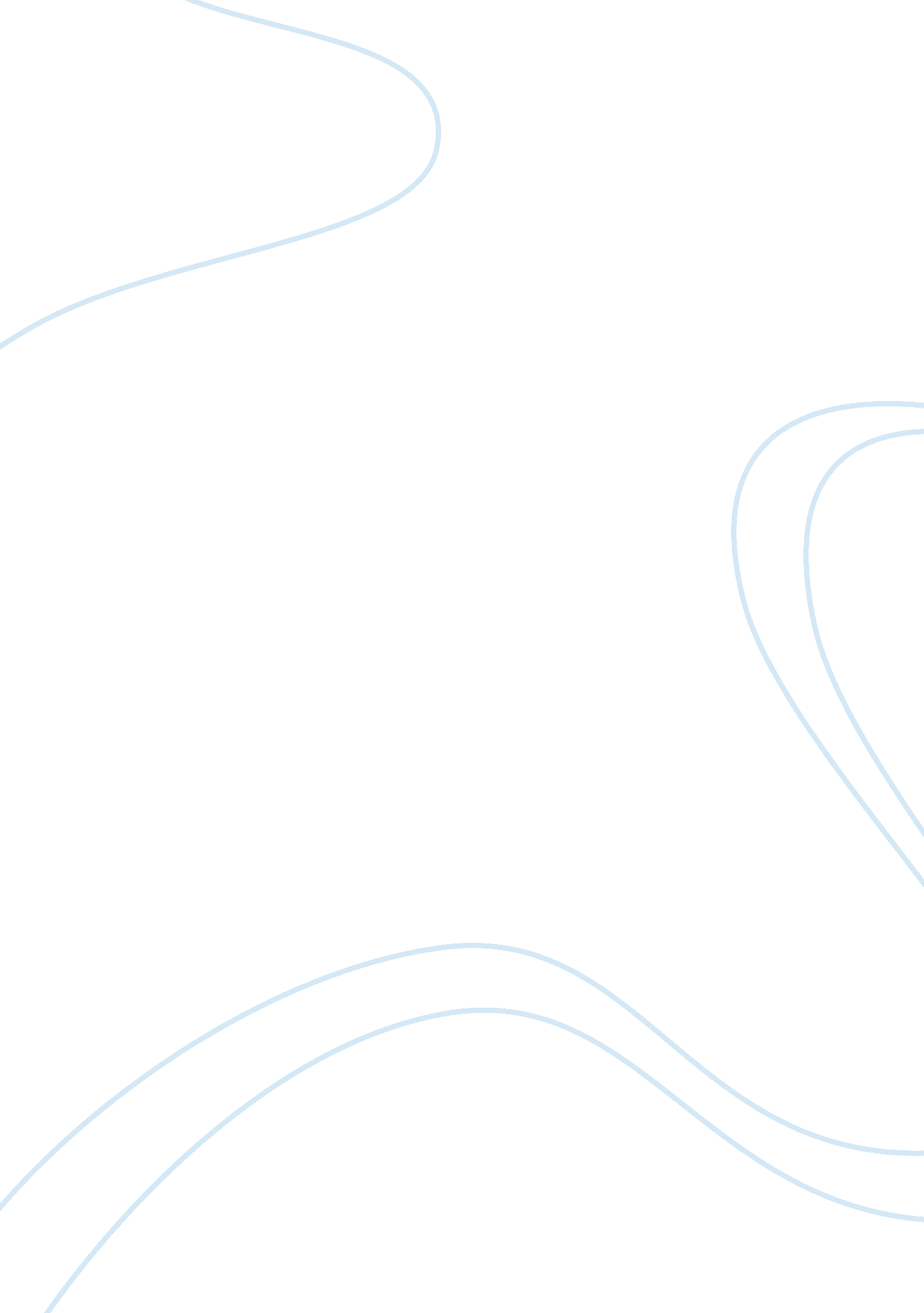 Social problems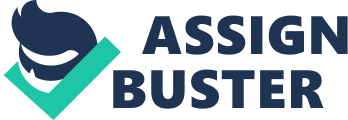 Social Problems ID Lecturer As far as United s’ exertion over other countries is concerned, one should be pretty clear with the fact that they have no such right. United States has therefore absolutely no role to play within the global dynamics of different countries’ economic and political realms. What it does is to please its own government and thus has no global acceptance at all. The right to intervene within others’ affairs is something that does not go down well with the different publics and hence has little role at bringing relief for the people of the world. In entirety, the role of United States has been of a disruptive one, where peace and sovereignty for the sake of individual nations has been at the backburner of many a conversation. Under conditions of absolute anarchy and war, United States has the right to intervene but then again solely on humanitarian grounds more than anything else. On the flip side, other countries similarly have no role to play whatsoever within the United States’ economic and political interests. They need to keep away from the same because it is the United States’ sovereignty that they are entering into, and hence it is in their best interests to do what is morally right and what shall reap reward in the end (Nye Jr. 2003). The justification for discussing the internal domains of United States is not present because United States is a sovereign nation and does not appreciate other nations to come and discuss about its political and economic realms. One can enter into the United States’ regimes if there is a natural catastrophe which has hit the nation and when people are unable to succumb to some form of pressures or problems, which has come up in a random manner. Even though the United States is the superpower nation of the world, the roles of different countries are significant in entirety. The discussion could be summarized here with the understanding that United States is a responsible nation and therefore its actions and behaviors should be as such. It must not enter into boundaries where it cannot exert its own influence. The best foot forward is to deal with one’s own problems and let the other country have a resolution to the issues that have come about within its folds. However when a nation asks for resolving these predicaments, then only the role of the United States as an intervening party becomes quintessential. Hence gaining an understanding within such ranks is an imperative one because this discussion is more or less a sensitive one. United States is one country around which the entire world revolves; therefore it is only natural to think of the role of the superpower nation of the world in a very negative way. However on the part of the United States this is important because it touches quite a number of bases and its role is also made pertinent with each passing day since there are many negativities which have arisen with the passage of time. References Nye Jr., J (2003). The Paradox of American Power: Why the World’s Only Superpower Can’t Go It Alone. Oxford University Press 